Конспект НОДпо рисованию «Одуванчики – цветы небывалой красоты»в средней группеПрограммное содержание: продолжать учить детей рисовать одуванчики, используя метод тычка; закреплять умения правильно держать кисть; развивать чувство цвета, творческое воображение детей; Вызвать интерес к созданию выразительного образа пушистого одуванчика; воспитывать у детей бережное отношение к природе и эстетический вкус.Оборудование:Демонстрационный материал: мольберт, рисунок-одуванчик игрушка - бабочка.Раздаточный материал:Лист бумаги, желтая и зеленая краска, твердая и мягкая кисточка, тряпочки.Предварительная работа:- во время прогулки наблюдение за одуванчиками;-уточнения преставления о внешнем виде и окраски цветка;Обогащение словаря: одуванчик, тычок.Ход занятия: Посмотрите, пожалуйста, в окно. Какое сейчас время года? (весна)Правильно. Весна окончательно вступила в свои права. Часто весну называют цветущей порой. Потому что весной природа просыпается. Набухают почки, распускаются листочки. Расцветают первые весенние цветы.А теперь послушайте загадку.Отцвёл желтенький цветок,Остался беленький пушок.Как вы думаете, о ком эта загадка?Дети: Одуванчик.Правильно. Одуванчик одним из первых появляется весной, словно желтое солнышко в молодой зеленой траве. Когда отцветает желтенький цветок, этот цветок превращается в пух. Мы видели с вами одуванчики много раз, а теперь рассмотрим этот цветок на картинке. На ней одуванчик изображен крупным, большим, поэтому мы сможем лучше его рассмотреть. 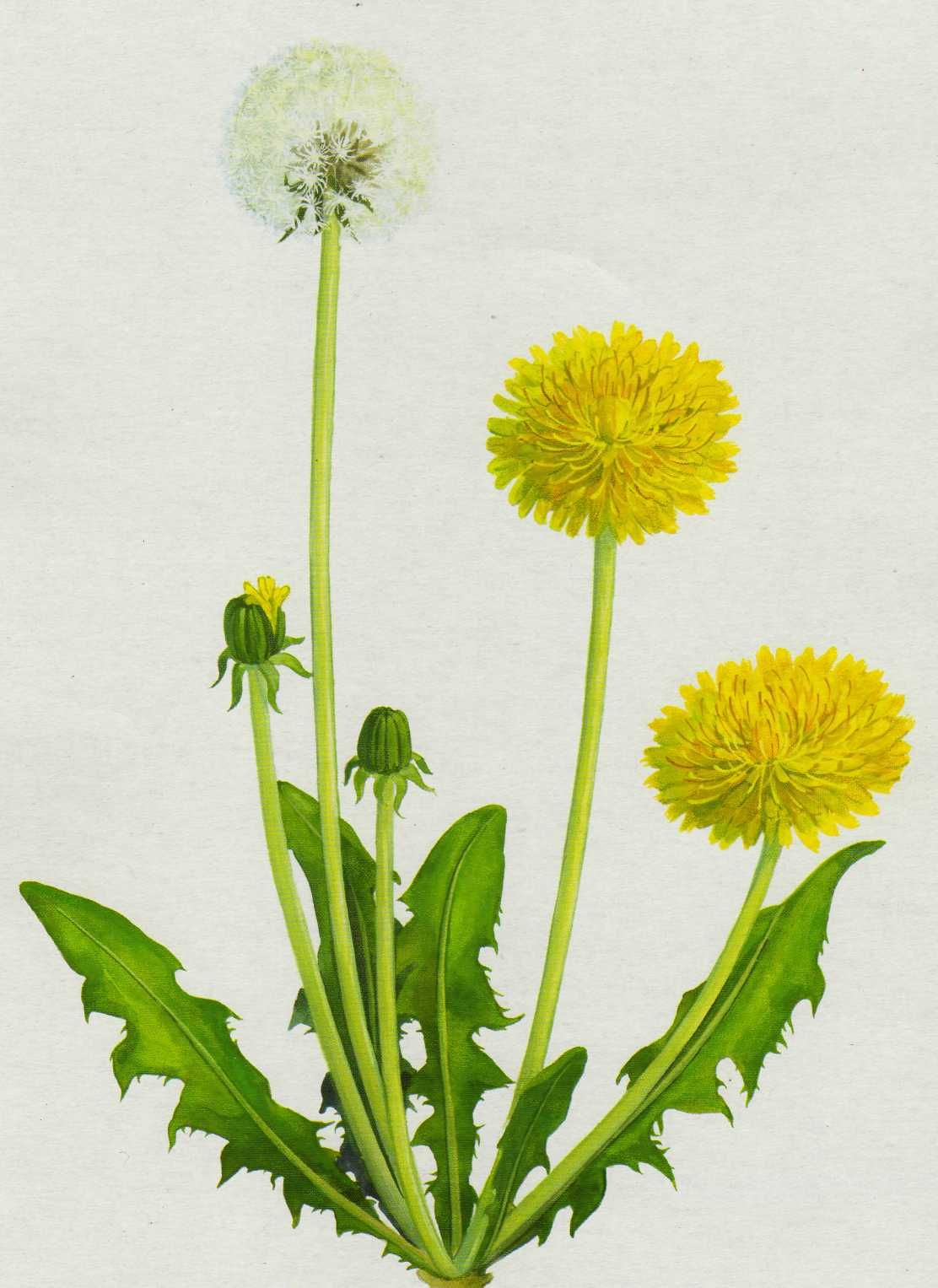  Как называется этот цветок?Дети: одуванчик.- Из каких частей состоит это растение? (листочки, стебель, цветок)- Какого цвета его листья? (зелёного)- А какого цвета его стебель? (зелёного)- Скажи, пожалуйста, а какого цвета цветок? (жёлтого)- А какой он формы? (круглой)- А стебель короткий или длинный? (длинный)- На что похож одуванчик? (одуванчик похож на солнышко).Утром на солнечной полянке без часов можно узнать время. В 5-6 часов встает солнышко, и одуванчики раскрываются. К вечеру желтые огоньки гаснут и закрываются. Одуванчик так любит солнышко, что не отводит от него взгляда – поворачивает вслед за ним свою головку-цветок. Посмотри, какая красивая бабочка прилетела к нам в гости. Бабочка, а почему же ты такая грустная? Оказывается, на том лугу, где живёт бабочка, не распустились одуванчики. И теперь бабочке негде собирать сладкий мёд. А давай поможем нашей бабочке и нарисуем ей луг из одуванчиков. Сейчас я покажу, как мы будем рисовать много - много одуванчиков. Сначала мы будем рисовать цветок одуванчика. Для этого нам нужен будет желтая краска.У меня уже нарисован контур цветка - одуванчика. И сейчас я его закрашу, а ты внимательно посмотри. Я беру твердую кисточку - тычок вертикально и снизу тремя пальцами, как и карандаш, обмакиваю тычок в краску. Но краски беру немного, чтобы она, когда мы будем рисовать, не растекалась во все стороны. Если мы вдруг очень сильно обмакнули тычок и набрали много красок, то лишнюю краску убираем о краешек баночки. И затем, придерживая левой рукой лист бумаги, чтобы он не двигался, а правой рукой быстрыми движениями начинаем закрашивать цветок. В начале по линии круга, а потом в середине. (Все свои объяснения сопровождаю показом).Вот какой пушистый цветок получился.- А теперь, мы сначала будем пальцами, без кисточки обводить контур цветка. Сначала цветок, потом стебель и листья.-Теперь, берем твердые кисточки-тычки и без краски на отдельном листе бумаги сделаем несколько пробных тычков. Сначала по линии круга цветка, а потом середину. Стучим много раз, как каблуки стучат. Молодцы!!!!!-А теперь, положили кисточки и немного отдохнем. Превратимся в одуванчики.Физкультминутка «Одуванчик»Одуванчик, одуванчик!(дети приседают, медленно поднимаются)Стебель тоненький, как пальчик.Если ветер быстрый-быстрый(дети разбегаются в разные стороны)На поляну налетит,Все вокруг зашелестит(говорим «ш-ш-ш-ш-ш»)Одуванчика тычинкиРазлетятся хороводом.(дети берутся за руки и идут по кругу)И сольются с небосводом.- А теперь тихонечко подойдем на свои места и садимся. Спинки держим прямо, ножки дружные, руки положили красиво.Итак, приступим к работе! Берем свои волшебные палочки- кисточки тычки. Кисточки держим правильно вертикально и снизу тремя пальцами как карандаш. Обмакиваем кисточку в желтую краску и начинаем рисовать по линии круга цветка, а потом внутри.- Если закончили, помыли кисточки и вытирайте об тряпочку.Чтобы ваши ручки немного отдохнули, сделаем веселую гимнастику. Приготовились?Пальчиковая гимнастика «Цветы»Наши желтые цветочки(прижимаем локти друг к другу, смыкаем кисти в виде лодочки)Распускают лепесточки.(потом раскрываются в виде чаши, перед лицом)Ветерок немножко дышит,(затем кисти движутся против часовой стрелки и потом по часовой стрелке)Лепестки колышет.(кисти рук наклоняются влево и вправо)Наши желтые цветочки(прижимаем локти друг к другу, смыкаем кисти в виде лодочки)Закрывают лепесточки,(показать пальчиками, как лепестки закрываются)Они тихо засыпают,И головкою кивают.Внимательно посмотрите, как я буду раскрашивать листья и стебель. Для этого нам понадобится мягкая кисточка. Обмакиваю в зеленый цвет и начинаю раскрашивать по контуру, а потом полностью.Взяли мягкие кисточки и начинаем рисовать.- Молодцы!!! Теперь помоем кисточки, вытрем и положим в желтый стакан.Итог занятия:- Тебе понравилось рисовать?- А какой цветок мы сегодня нарисовали? (одуванчик)- А чем мы рисовали цветок? (красками)- А каким цветом мы рисовали цветок одуванчика? (желтым).- А кто пришла к нам в гости? (бабочка)- А каким методом мы рисовали? (методом тычка).Бабочка благодарит нас за помощь. Ей очень понравились рисунки. 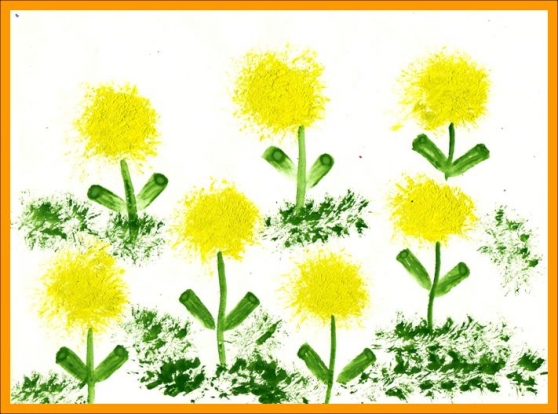 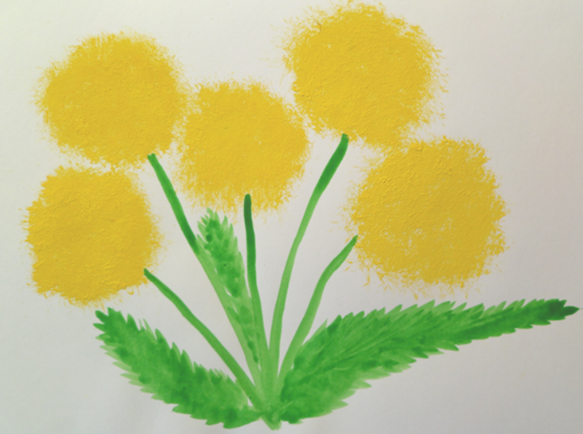 